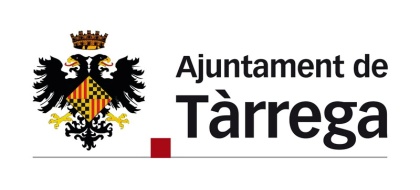 Declaració jurada o promesa de no haver estat condemnat per sentència ferma per delictes contra la llibertat i la indemnitat sexual ni per delictes de tràfic d’éssers humansAtès que he sol.licitat ser admès per participar a les proves selectives convocades per l’Ajuntament de Tàrrega corresponents a la provisió d’un lloc de treball que implica contacte habitual amb menors o que per ubicació, funcions i/o tasques especifiques, pot considerar-se afectat per la potencial accessibilitat a relacionar-se amb menors.Declaro i/o prometo, als efectes establerts per la Llei 26/2015, de 28 de juliol, de modificació del sistema de protecció a la infància i l’adolescència, que: No he estat condemnat per sentència ferma per delictes contra la llibertat i la indemnitat sexual ni per delictes de tràfic d’éssers humans i, en aquest sentit, autoritzo a l’Ajuntament de Tàrrega a comprovar la veracitat de la meva declaració. Tàrrega,       de       de 2018 (Signatura) SERVEI DE RECURSOS HUMANS DE L’AJUNTAMENT DE TÀRREGAD’acord el que estableix l’Article 13 del Reglament General de Protecció de Dades, l’informem que les dades facilitades seran incloses en un tractament de dades responsabilitat de l’Ajuntament de Tàrrega, les dades seran utilitzades per a la gestió del tràmit que esteu realitzant. Disposa de tota la informació sobre la Política de Privacitat de Dades Personals al lloc web de l’Ajuntament.Els terminis de conservació de la informació són els definits al Quadre de Classificació Documental. Així mateix s’informa de la possibilitat d’exercir els seus drets d’accés, rectificació, supressió i oposició, mitjançant la remissió d’un escrit dirigit a al Delegat de Protecció de Dades a la següent adreça: Plaça Major nº1, 25300 Tàrrega (Lleida) o per correu electrònic a dpd@tarrega.cat.Aspirant/a:DNI:Adreça:Telèfon:Adreça electrònica:Lloc de treball convocat: